Economical Press-Fitting Terminal Model 1 Channel HD Balun> Model number: STK201P-HD-C1> ABS outer shell, convenient to use in intensive project> Push-terminal with pigtail, easier for installation> Mini size, push-terminal,easier for installation> Economical type Description of this Economical Press-Fitting Terminal Model 1 Channel HD BalunSTK201P-HD-C1 ctv passive video balun is a passive (non-amplified) device that allows the transmission of real-time CCTV HD video signal via cost-effective Unshielded Twisted Paired (UTP) cable. The TT-201P-HD-C1 Terminal Model HD Video Balun is compatible with all HD-TVI, HD-CVI, AHD and CVBS analog cameras.Push-pin terminal block allows tool-less connection of UTP cable output. Used in pairs, T STK201P-HD-C1 1 Channel HD CCTV Balun eliminates costly and bulky coaxial cable.The superior interference rejection and low emissions of the STK201P-HD-C1 Press-Fitting Terminal HD Video Balun ,allow video signals to coexist in the same wire bundle as telephone, datacom, or damaging voltage spikes. 1 Channel Passive Video Balun crosstalk and noise immunity ensure quality video signals. Widely used in security, teaching industry and other complex system environment.Specification of this Economical Press-Fitting Terminal Model 1 Channel HD BalunApplication of this Economical Press-Fitting Terminal Model 1 Channel HD Balun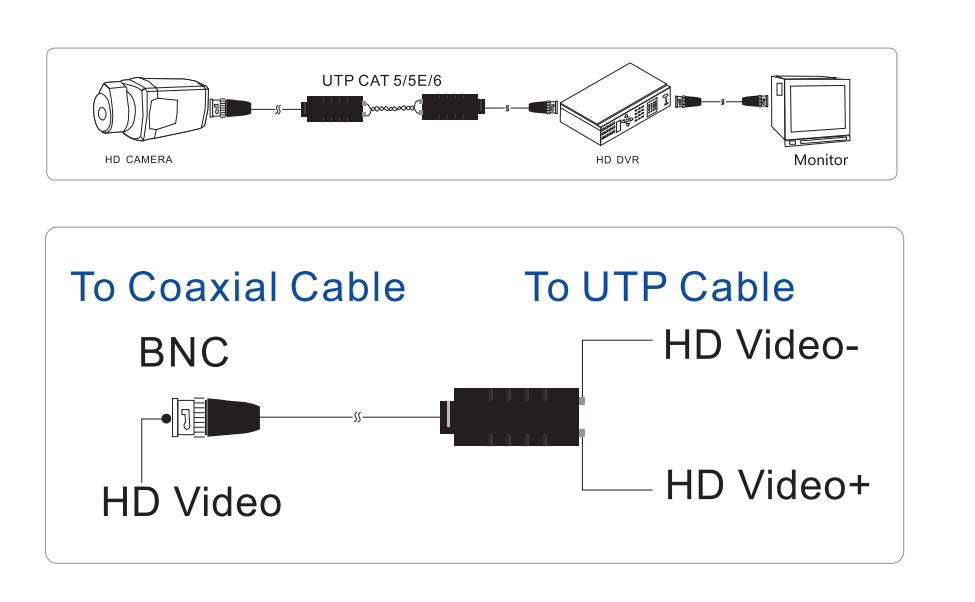 Pictures of this Economical Press-Fitting Terminal Model 1 Channel HD Balun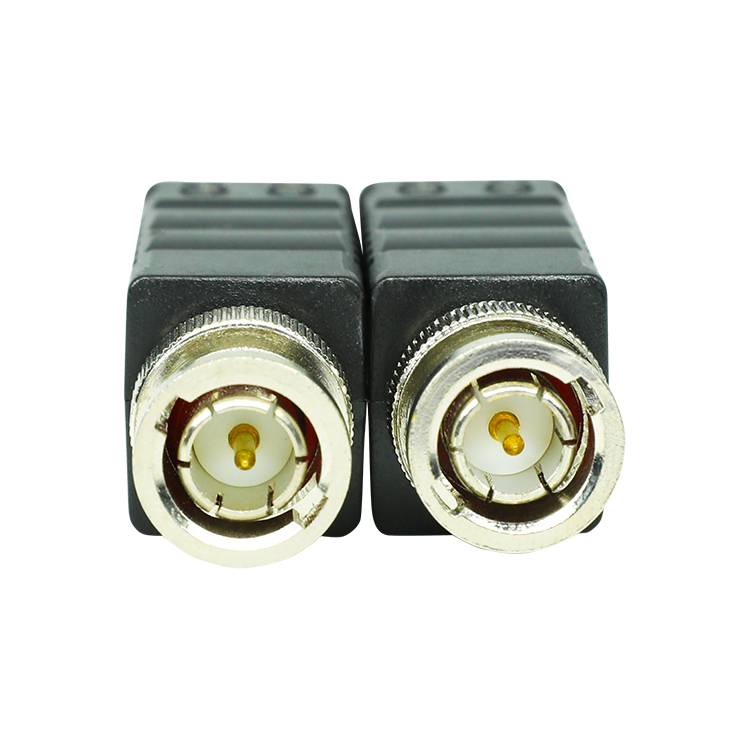 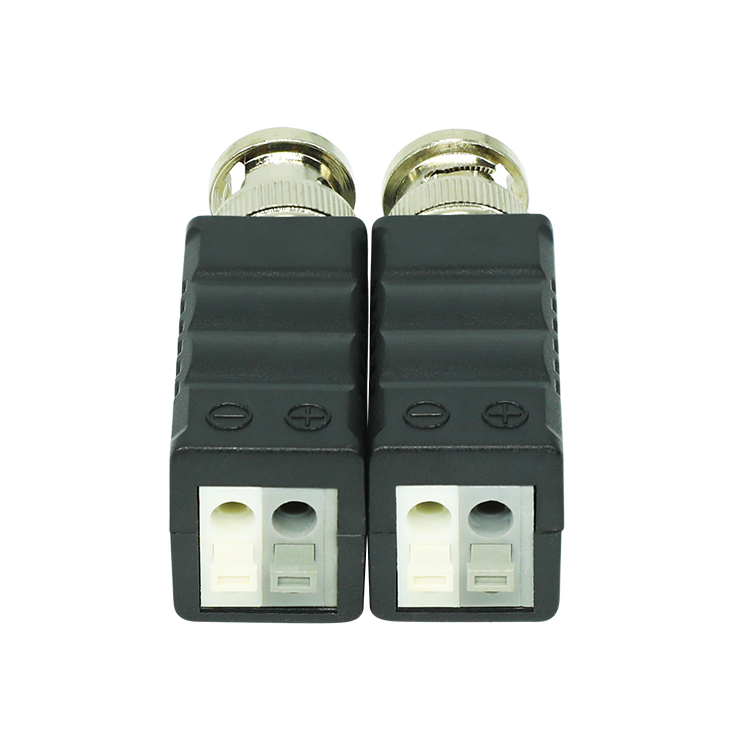 ModelSTK201P-HD-C1PropertiesPropertiesTransmission Signal1 channelTransmission Distance (Max)HDCVI 720P: 400M / 1080P: 250M; 4Mp:200M ;5Mp:200M; 8MP: 180MTransmission Distance (Max)HDTVI 720P/1080P: 250M; 5Mp:200M ; 8MP: 180MTransmission Distance (Max)AHD 720P: 350M / 1080P: 200M;5Mp:200M; 8MP: 180MCategory TypeUTP CAT 5E/6 (R＜10Ω/100M)Video Transmission Properties And PortVideo Transmission Properties And PortCoaxial Video ConnectorBNC-MTwisted-pair Video ConnectorPress-fitting terminalCompatible FormatHDCVI, HDTVI, AHD, CVBSResolution720P/1080P/4MP/5MP/8MP 4KAnti-interference＞60dbProtectionProtectionESD1a contact discharge electricity level 3ESD1b air discharge electricity level 3ESDPer:IEC61000-4-2Coaxial Cable Connector2KV(common-code) Per:IEC61000-4-5UTP Cable Connector2KV(different-code),4KV(common-code),Per:IEC61000-4-5ImpedanceImpedanceBNC Male75 ohmsUTP Cable100 ohmsPhysical PropertiesPhysical PropertiesShellABSColorBlackN.W.50GStabilityStabilityMTBF＞10000HEnvironmentalEnvironmentalOperating Temperature-10~55℃Storage Temperature-20~70℃Humidity0~95%(non-condensing)